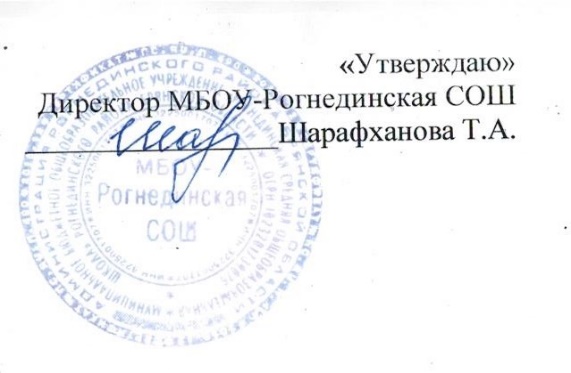 План мероприятий антикоррупционной направленности в МБОУ-Рогнединская СОШ в 2022– 2023 учебном году № п/пМероприятияСроки проведенияОтветственныйОрганизационные мероприятияОрганизационные мероприятияОрганизационные мероприятияОрганизационные мероприятия1.1.Анализ качества реализации «Плана работы по противодействию коррупции за 2020- 2021учебный год» август 2022Директор школы1.2.Разработка и утверждение «Плана работы по противодействию коррупции  на 2021-2022 учебный год»май-сентябрь 2022 г.Директор школы Заместители по УВР и ВР, профсоюз1.3.Анализ и уточнение должностных обязанностей работников, исполнение которых в наибольшей мере подвержено риску коррупционных проявленийавгуст- сентябрь 2022г.Директор школыОбеспечение права граждан на доступ к информации о деятельностиОбеспечение права граждан на доступ к информации о деятельностиОбеспечение права граждан на доступ к информации о деятельностиОбеспечение права граждан на доступ к информации о деятельности2.1.Использование прямых телефонных линий в целях выявления фактов вымогательства, взяточничества и других проявлений коррупции, а также для более активного привлечения общественности к борьбе с данными правонарушениями.В течение годаДиректор школы2.2.Организация личного приема граждан директором школы.В теч. годаДиректор школы2.3.Соблюдение единой системы оценки качества образования с использованием процедур:- аттестация педагогов школы;- мониторинговые исследования в сфере образования;- статистические наблюдения;- самоанализ деятельности ОУ;- создание системы информирования управления образованием, общественности, родителей о качестве образования в школе;- соблюдение единой системы критериев оценки качества образования (результаты, процессы, условия);- организация информирования участников ГИА и их родителей (законных представителей);- определение ответственности педагогических работников, привлекаемых к подготовке и проведению ГИА за неисполнение, ненадлежащее выполнение обязанностей и злоупотребление служебным положением, если таковые возникнут.Февраль - май, июньЗам. директорапо УВР2.4.Организация систематического контроля за получением, учетом, хранением, заполнением и порядком выдачи документов государственного образца об основном общем образовании. Определение ответственности должностных лиц.В течение годазаместитель директора по УВР, секретарь2.5.Контроль за осуществлением приёма в первый класс.Февраль- августЗаместитель директора по УВР  2.6.Информирование граждан об их правах на получение образования.В течение годаКлассные руководители,Администрация школы2.7.Усиление контроля за недопущением фактов неправомерного взимания денежных средств с родителей (законных представителей).В течение годаДиректор школы2.8.Обеспечение соблюдений правил приема, перевода и отчисления, обучающихся из школыВ течение годаДиректор школыОбеспечение открытости деятельности образовательного учрежденияОбеспечение открытости деятельности образовательного учрежденияОбеспечение открытости деятельности образовательного учрежденияОбеспечение открытости деятельности образовательного учреждения3.1. Ознакомление родителей с условиями поступления в школу, обучения в ней (для первоклассников)В течение годаДиректор школы, Зам. директора по УВР3.2.Модернизация нормативно-правовой базы деятельности школы, в том числе в целях совершенствования единых требований к обучающимся, законным представителям и работникам ОУ.Январь - март 2022 годаДиректор школы,Зам. директора по УВР, ВР3.3.Своевременное информирование посредством размещения информации на сайте школы, в СМИ о проводимых мероприятиях.В течение годаЗам. директора по ВР3.4.Усиление персональной ответственности работников школы за неправомерное принятие решения в рамках своих полномочий.В течение годаДиректоршколы3.5.Рассмотрение вопросов исполнения законодательства о борьбе с коррупцией на совещаниях при директоре, педагогических советахВ течение годаЗам. директора по УВР, ВР3.6.
Привлечение к дисциплинарной ответственности работников школы, не принимающих должных мер по обеспечению исполнения антикоррупционного законодательства.По фактуДиректоршколыАнтикоррупционное образованиеАнтикоррупционное образованиеАнтикоррупционное образованиеАнтикоррупционное образование4.1.Проведение Единых информационных дней, посвящённых формированию правового сознания и антикоррупционного мировоззрения обучающихсяОктябрьКлассные руководители4.2.Участие в конкурсах антикоррупционной направленностиВ течение годаЗам. директора по ВР4.3.Диспут: «Что заставляет человека брать взятки?» (8-9 классы)ДекабрьУчитель общественных дисциплин4.4.Творческая работа  среди обучающихся 7-11 классов на тему «Я против коррупции»НоябрьУчителей русского языка и литературы4.5.Беседа: «Коррупция. Твоё НЕТ имеет значение».(6-7 классы)ЯнварьКлассные руководители4.6Лекция: «Коррупция – явление политическое или экономическое?». (10-11 классы)МартКлассные руководители4.7.Анкетирование: «Бытовая» коррупция в школе».Майпсихолог4.8.Выставка книг в библиотеке школы «Нет коррупции!»Ноябрь-декабрьбиблиотекарьРабота с педагогамиРабота с педагогамиРабота с педагогамиРабота с педагогами5.1.Корректировка планов мероприятий по формированию антикоррупционного мировоззрения обучающихся.ЯнварьКлассные руководители5.2.Встречи педагогического коллектива с представителями правоохранительных органов.В течении годаЗам. директорапо ВРРабота с родителями общественностью Работа с родителями общественностью Работа с родителями общественностью Работа с родителями общественностью  6.1.Размещение на сайте школы Публичного доклада и правовых актов антикоррупционного содержания с отчётом об их исполнении в течение годаЗам.директора по ВР6.2.Круглый стол с участием администрации школы и родительской общественности по вопросу «Коррупция и антикоррупционная политика школы».ДекабрьДиректор школы,Род. комитет6.3.Родительские собрания по темам формирования антикоррупционного мировоззрения учащихся.в течение годаКл. рук.6.4.Проведение социологического исследования среди родителей по теме «Удовлетворённость потребителей качеством образовательных услуг»ФевральЗам. директора по ВР, педагог-психолог6.5.Обеспечение соблюдения порядка административных процедур по приёму и рассмотрению жалоб и обращений гражданПостоянноРабочая группа6.6.Экспертиза жалоб и обращений граждан, поступающих через информационные каналы связи (электронная почта, телефон) на предмет установления фактов проявления коррупции должностными лицами школыПо мере поступления обращенийРабочая группаОрганизация взаимодействия с правоохранительными органамиОрганизация взаимодействия с правоохранительными органамиОрганизация взаимодействия с правоохранительными органамиОрганизация взаимодействия с правоохранительными органами7.1.Обмен информацией в рамках межсетевого взаимодействия в объёме компетенцииПостоянноДиректор школыОсуществление контроля финансово-хозяйственной и образовательной деятельности в целях предупреждения коррупцииОсуществление контроля финансово-хозяйственной и образовательной деятельности в целях предупреждения коррупцииОсуществление контроля финансово-хозяйственной и образовательной деятельности в целях предупреждения коррупцииОсуществление контроля финансово-хозяйственной и образовательной деятельности в целях предупреждения коррупции8.1.Осуществление контроля за соблюдением требований, установленных Федеральным законом № 223-ФЗ «О контрактной системе в сфере закупок товаров, работ, услуг для обеспечения государственных и муниципальных нужд»В течение годаДиректор школы Зам. директора по АХЧ8.2.Осуществление контроля за целевым использованием бюджетных средствВ течение годаДиректор школы Рабочая группа  8.3.Осуществление контроля за организацией и проведением ЕГЭСентябрь -июль  Заместитель директора  по УВР8.4.Осуществление контроля за получением, учётом, хранением, заполнением и порядком выдачи документов государственного образца об основном общем образовании и о среднем общем образованииИюнь, июль Заместитель директора по УВР